Beech Class Year 3Beech@howes.coventry.sch.uk8th – 12th February Online lessons will be on Monday and Friday between 11am and 11:30pm.Beech Class Year 3Beech@howes.coventry.sch.uk8th – 12th February Online lessons will be on Monday and Friday between 11am and 11:30pm.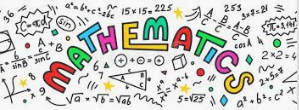 Monday: Add two 3-digit numbers – crossing 10 or 100 – pages 78, 79, 80 and 81Tuesday: Subtract 3-digit numbers from 3 digit numbers – no exchange – pages 82, 83, 84 and 85Wednesday: Subtract a 3-digit number from a 3-digit number – exchange – pages 86, 87, 88 and 89Thursday: Estimate answers to calculations - pages 90, 91, 92 and 93Friday: Check answers - pages 94, 95, 96 and 97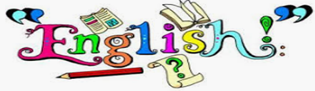 Monday: Spring workout 9 – Pages 42 and 43Tuesday: Spring workout 10 – Pages 44 and 45Wednesday: Spring workout 11 – Pages 46 and 47Thursday: Spring workout 12 – Pages 48 and 49Friday: Choose one of the following creative writing challenges. Topic:Mountains and Rivers.This week choose a different mountain activity that you would like to complete. You can use the sheets provided in your topic pack or on the school Remote Learning page or you can do your own research. You choose how to present your work. It could be a leaflet, a poster, a video, a power point, a labelled 3D model or piece of art work. The choice is yours! We look forward to seeing your creations on Friday.Please remember to go to the lessons on the official Department for Education Oak National Academy website https://www.thenational.academy/ Select your year group and subject, watch the lesson and do the activity.Please remember to go to the lessons on the official Department for Education Oak National Academy website https://www.thenational.academy/ Select your year group and subject, watch the lesson and do the activity.